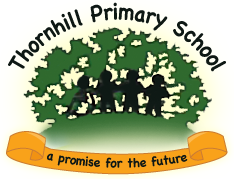 	PROGRESSION OF SKILLS/KNOWLEDGE – Physical Education (Athletics)	PROGRESSION OF SKILLS/KNOWLEDGE – Physical Education (Dance)	PROGRESSION OF SKILLS/KNOWLEDGE – Physical Education (Games)	PROGRESSION OF SKILLS – Physical Education (Gymnastics)PROGRESSION OF SKILLS – Physical Education (Outdoor and Adventure Activities)Skills EYFSY1Y2Y3Y4Y5Y6Vocabulary Running, jumping, hopping and stopping, changing speed, control, space, aware, further, higher, safely, rollVarying speeds, spatial awareness, running, jumping, throwing, control at take-off and landing, roll, underarm, overarm Running, speed, jogging, differences, successful, races, jumping, control, landing, take-off, success, throwing, overarm, underarm and rolling Running, jogging, smoothly, pace, racing, jumping, long jump, triple jump, speed bounce, success, areas to improve, throwing overarm and underarm, technique, accuracy Running styles, pace, sustain, warm up, targets, targets, jumping, triple, hop, step, javelin, long jump, time, distance, throwing, javelin, metres, seconds Running, distance, pace, sustain, time, minutes, stamina, speed, relay, success, areas to improve, long jump, triple jump, standing jump and vertical jump, increasing control, analyse own and others performance giving areas of strength and areas for improvementsPace, stamina, distance, speed, techniques, targets, relay change overs, strengths and areas to improve, jumping, control, precision, accuracy, power, throwing, javelin, shot put, discus RunningExperiment with running, jumping, hopping and stoppingChange dynamics – walk slowly/quicklyExperience practicing actions to improveMove with control and co-ordinationCombine basic actions with more advanced spatial awarenessRun for longer periods of time without stoppingRun at varying speeds showing a change in paceRun with understanding of spatial awareness Run for 1 minute or longerShow differences in running at speed and joggingUse different techniques to meet challengesDescribe different ways of runningExplain what is successful or how to improve in races Begin to run smoothly at different speedsWarm up safely with guidance Begin to understand pace and how to use it in racesRun smoothly at different speedsChoose different styles of running for different distancesPace and sustain their effort over longer distancesWatch and describe specific aspects of running e.g. what arms and legs are doingRecognise and record how the body works in different types of challenges over different distancesCarry out stretching and warm-up safelyWith guidance, set realistic targets of times to achieve over a short and longer distanceSustain pace over longer distancesRun for 2 minutes smoothly Warm up correctly in small groups with less support Explain what stamina and speed are Relay change overs with increasing successSustain pace over longer distance – 2 minutes or longerRelay change-oversSet realistic targets for self, of times to achieve over a short and longer distanceIdentify the main strengths of a performance of self and othersIdentify parts of the performance that need to be improvedPerform a range of warm-up exercises specific to running for short and longer distancesExplain how warming up affects performanceExplain why athletics can help stamina and strengthJumpingExplore the 5 basic jumps with increasing control (2-2. 2-1, 1-2, 1-1 same foot, 1 to 1 landing on other foot)Jump over low barriersChallenge themselves to jump further/higherPerform the 5 jumps with increasing control Showing increasing control at take-off and landing Perform the 5 basic jumps with control (2-2. 2-1, 1-2, 1-1 same foot, 1 to 1 landing on other foot)Perform combinations of the aboveShow control at take-off and landingDescribe different ways of jumpingExplain what is successful or how to improvePerform combinations of jumps with increasing controlBegin to understand what makes a good jump and areas to improve on Introduce long jump, triple jump, vertical jumpPerform combinations of jumps e.g. hop, step, jump showing control and consistencyChoose different styles of jumpingWatch and describe specific aspects of jumping e.g. what arms and legs are doingWith guidance, set realistic targets when jumping for distance or heightPerform the long jump, triple jump, standing jump and vertical jump with increasing control Analyse own and others performance giving areas of strength and areas for improvements Demonstrate a range of jumps showing power and control and consistency at both take-off and landingSet realistic targets for self, when jumping for distance for heightThrowing Apply restrictions e.g. throwing into a specific targetHandle equipment safelyPerform basic actions using equipment e.g. rolling, underarmPerform a roll and underarm throw with increasing successBegin to throw overarm with increasing success  Throw into targetsPerform a range of throwing actions e.g. rolling, underarm, overarmDescribe different ways of throwingExplain what is successful or how to improveBegin to throw using different styles Become more successful at aiming throwsTry to describe what makes a successful throwExplore different styles of throwing e.g. pulling, pushing and slinging (to prepare for javelin, shot and discus)Throw with greater controlConsistently hit a target with a range of implementsWatch and describe specific aspects of throwing e.g. what arms and legs are doingWith guidance, set realistic targets when throwing over an increasing distance and understand that some implements will travel further than othersPerform a javelin, shot and discus throw with increasing control Throw accurately with the over arm techniqueDescribe what makes a good throw and how to improveThrow with greater accuracy, control and efficiency of movement using pulling, pushing and slinging action with foam javelin, shot and discus Organise small groups to safely take turns when throwing and retrieving implementsSet realistic targets for self, when throwing over an increasing distance and understand that some implements will travel further than othersSkills EYFSY1Y2Y3Y4Y5Y6Vocabulary Walk, jump, land, hop, skip, stretch, twist, directions, forwards, backwards, high, low, slowly, quickly, feelings, repeat Travel, Stillness, Direction, Space, Body parts, Levels, Speed, dance sequence, actions, relationships, control, co-ordination, imagination Travel, stretch, twist, turn, jump, forwards, backwards, high, low, awareness, dynamics, slowly, control, co-ordination Actions, space, relationships, dynamics, plan, perform, evaluate, gesture, stillness, mirroring, dance styles Space, Repetition, Action, reaction, pattern, dance phrases, turn, gesture, stillness, direction, levels, unison, canon Dance phrases, movement ideas, musicality, co-ordination, control, dance styles, actions, dynamics, space, relationships, evaluate, strengths, areas to improveDance style, Technique, Pattern, Rhythm, Variation, Unison, Canon, Action, ReactionCompose Spontaneously respond to a variety of stimuli through movementMove with appropriate actions and timing in response to some stimuli Explore and develop control of movement using:Actions (WHAT) – walk, jump, land, hop, skip, stretch, twist, turnSpace (WHERE) – forwards, backwards, sideways, high, low, safely showing an awareness of othersRelationships (WHO) – copy teacher/performer, on own and beginning to interact with a partnerDynamics (HOW) – slowly, quickly, smoothly, jerkilyBegin to use own ideas to sequence dance Begin to sequence and remember a short danceRemember a short dance sequence and perform itShowing an increasing awareness of movement using different actions, space, relationships and dynamics Show developing spatial awareness Create a short dance sequence from own ideas Respond appropriately to a variety of stimuli through movementMove with appropriate actions and timing in response to a stimulus Develop control of movement using:Actions (WHAT) – travel, stretch, twist, turn, jumpSpace (WHERE) – forwards, backwards, sideways, high, low, safely showing an awareness of othersRelationships (WHO) –  on own and with a partner by teaching each other 2 movements to create a dance with 4 actionsDynamics (HOW) – slowly, quickly, with appropriate expressionUse own ideas to sequence dance Sequence and remember a short danceShow the spatial awareness to make the transition from whole group/solo dance to duet and back to whole group/soloShow improving movement using actions, space, relationships, dynamics and be introduced to choreographic devicesShow improving musicality in their dancePlan, perform and evaluate dance  Respond to a variety of stimuliExplore and experiment with movement ideas and possibilities Create dance phrases and dancesSelect appropriate movement material showing an idea/thought/feelingDevelop movement using;Actions (WHAT); travel, turn, gesture, jump, & stillnessSpace (WHERE); formation, direction & levelsRelationships (WHO); whole group/duo/solo, unison/canonDynamics (HOW); explore speed, energy (e.g. heavy/light)Choreographic devices; motif, motif development and repetitionStructure a dance phrase, connecting different ideas showing a clear beginning, middle and endShow increasing awareness of musicality in their danceRemember and perform longer dance phrasesWork independently and as a group to perform danceShow improving musicality in their performances Respond to a variety of stimuliExplore and experiment with movement ideas and possibilities Create longer and challenging dance phrases and dancesSelect appropriate movement material to express ideas/thoughts/feelingsDevelop movement using;Actions (WHAT); travel, turn, gesture, jump, & stillnessSpace (WHERE); formation, direction, level & pathwaysRelationships (WHO);, solo/duo/trio, unison/canon/contrast Dynamics (HOW) explore speed, energy (e.g. heavy/light, flowing/sudden)Choreographic devices; motif, motif development, repetition, retrograde (performing motifs in reverse) Demonstrate a good understanding of Musicality in their performancesPerformShow interest by observing or participating in dance activitiesDisplay high levels of involvement in exploring and performing dance movementsMaintain attention and concentration when exploring and performing in dance activitiesDemonstrate a rhythmical response which shows increasing co-ordination, strength and controlSelf-initiate dance performanceExpress feelings through movementCopy and repeat dance actionsMove with some control and co-ordinationMove with increasing confidence Show improving balanceCopy dance moves with some successCo-ordinate different body parts with increasing controlBegin to interact with a dance partner Move spontaneously showing some control and co-ordinationMove with confidence when e.g. walking, hopping, jumping, landingMove with rhythm in the above actionsDemonstrate good balance, which comes from an increasing awareness, control and strength in the core when bending, stretching, twisting and turningMove in time with musicCo-ordinate arm and leg actions e.g. march and clapInteracts with a partner e.g. holding hands, swapping places, meeting and partingDance using different actions including travel, turn, gesture, jump and stillness Begin to use space in dance using levels, directions, pathways and body shapeBegin to show different relationships in dance (mirroring, unison and canon)Perform their dance to an audience showing confidenceShow co-ordination, control and strength (Technical Skills)Show focus, projection and musicality (Expressive Skills)Demonstrate different dance actions – travel, turn, gesture, jump, & stillnessDemonstrate dynamic qualities – speed, energy & continuityDemonstrate use of space – levels, directions, pathways & body shapeDemonstrate different relationships – mirroring, unison, canon, complementary & contrastingCopy, repeat and remember movement, developing movement memoryPerform dance to an audienceShowing improving co-ordination, control and musicality in danceCreate dance sequences individually and in small groups to include actions, dynamics, space, and relationships Perform their dance to an audience showing confidence and clarity of actionsShow co-ordination, control, alignment, flow of energy and strength (Technical Skills)Show focus, projection, sense of style and musicality (Expressive Skills)Demonstrate a wide range of dance actions – travel, turn, gesture, jump, & stillnessDemonstrate dynamic qualities – speed, energy, continuity, rhythm Demonstrate use of space – levels, directions, pathways, size & body shapeDemonstrate different relationships – mirroring, unison, canon, complementary & contrasting, body part to body part and physical contactCopy, repeat and remember complex movement, developing movement memoryAppreciateDemonstrate an appropriate response to a stimuliDescribe simple dance actions using the appropriate vocabularyExpress and communicate feelings and preferences in own and others’ danceStart to use imagination in dance Respond to music by copying actions Begin to describe how the body changes when you start to danceUse imagination in dance activitiesRespond in a variety of ways through movement to a range of stimuliRespond to own work and that of others when exploring ideas, feelings and preferencesRecognise that dance is an enjoyable activityRecognise the changes in the body when dancing and how this can contribute to keeping healthyShow an increasing understanding of different stylesBegin to comment on their own work and that of others by noting strengths and areas to improveShow an awareness of different dance styles and traditionsUnderstand and use simple dance vocabularyUnderstand why safety is important in the studioCompare and comment on their own and others workIdentify strengths and areas for improvement using simple dance vocabularyEvaluate experiences and outcomes and set goals for their own development Discuss aesthetic qualities of dance, making judgements related to design, costume, stimuli and contentShow an awareness of different dance styles, traditions and aspects of their historical/social contextUnderstand and use dance vocabularyUnderstand why safety is important in the studioCompare and comment on their own and others workIdentify strengths and areas for improvement using dance vocabularyEvaluate experiences and outcomes and set goals for their own development Discuss aesthetic qualities of dance, making judgements related to design, costume, stimuli and contentTake on board feedback and deal positively with praise and criticismShow an awareness of different dance styles, traditions and aspects of their historical/social contextUnderstand and use dance vocabularyUnderstand why safety is important in the studioCompare and comment on their own and others workIdentify strengths and areas for improvement using dance vocabularyEvaluate experiences and outcomes and set goals for their own development Discuss aesthetic qualities of dance, making judgements related to design, costume, stimuli and contentTake on board feedback and deal positively with praise and criticismSkills EYFSY1Y2Y3Y4Y5Y6Vocabulary Safe, free space, avoid others, control your body, directions, rules, boundary Striking, catching, own space, team, speed, direction, passing, controlling, shooting, scoring, directions, over, under arm, determination, tactics, rules, competitively, boundaries Co-operatively, competitively, directions, spatial awareness, rules, attacking, defending, analysis, strengths, areas to improveTactics, spatial awareness, tactics, working as a team, analysis, strengths and areas to improve, rules, sportsmanship, skills Keep possession, scoring goals, keeping score, making space, Pass/send/receive, Travel with a ball, make use of space, Points/goals, Rules, Tactics, Batting, Fielding, Defending, HittingSkills, confidence, competence, perseverance, tactics, decisions, nervousness, excitement Keeping possession, Passing, Dribbling, Shooting, Support, Marking, Attackers/defenders, Marking, Team play, Batting, Fielding, Bowler, Defending, HittingPhysical SkillsPlay on their own and with others, keeping themselves safe by finding free spaceBecome a competent mover so that they can avoid others by controlling their body so they don’t fall over i.e. move forward, sideways and backwards at different speeds with increasing controlControl balls of various sizes & shapes; carry and release into a target, roll, throw underarm into a target, bounce & catch on the spot and on the move, throw a ball in the air and catch, strike the ball with a foot, hit a ball with a bat into a targetMove into a space or jump to stop a ballBegin to join actions together e.g. throw then moveBe a competent mover so that they can avoid others by controlling their body so they don’t fall over i.e. move forward, sideways and backwards at different speeds with controlControl and make decisions when playing with balls of various sizes & shapes; roll & throw underarm/overarm to a partner, receive balls of various sizes and shapes from a partner, bounce & catch on the spot and on the move, strike & receive the ball with a foot & hit a ball with a bat when playing with a partnerPlay co-operatively and competitively with a partner/team of 3Use space well e.g. move into a space or jump to stop catch or strike a ballBe a competent mover so that they can avoid others by controlling their body so they don’t fall over i.e. move forward, sideways and backwards at different speeds with controlControl and make decisions when playing with balls of various sizes & shapes; roll & throw underarm/overarm to a partner, receive balls of various sizes and shapes from a partner, bounce & catch on the spot and on the move, strike & receive the ball with a foot & hit a ball with a bat when playing with a partnerBegin to use tactics in small sided games by working together as a team Start to play and keep games going by showing improvements in physical skillsDevelop a greater understanding of space Begin to demonstrate more success in sport specific skills Keep games going because they have the skill and control to do so e.g. throw and catch in different ways, choosing the right time to pass, selecting the best place to pass to a team mate or to outwit an opponent, join actions together like move, receive, shootSend and receive a ball with hands, feet, racquet and bat with increasing accuracy to a target, space or team mateUse space well by finding and moving into a free space/passing to team mates when they are in a good spaceDevelop a range of defence and attacking skills in invasion, net/wall, striking/fielding type games e.g. those described in core tasks and TOPs activities to prepare them to play mini versions of traditional NGB’s mini versions as described in Upper Key Stage 2Have the confidence to try out new skills and recognise which skills they need to practisePlay small sided games by showing an improvement in sport specific skills Demonstrate the confidence and competence to successfully take part in the range of games as described aboveDemonstrate the perseverance to improvePass, control, dribble and shoot with accuracy and fluency while on the moveSend and receive a ball with hands, feet, racquet and bat with accuracy to a target, space or team mate in traditional NGB’s mini versions of invasion, net/wall, striking/fielding games e.g. Tag Rugby, High 5 Netball, Football, Basketball, Qwik Cricket, Mini Tennis, RoundersDemonstrate the confidence and competence to successfully take part in the range of games as described aboveDemonstrate the perseverance to improveThinking SkillsWatch and copy others who are doing wellChoose the best equipment to enable them to play or move wellMake simple decisions of where and when to move to receive or defend a ballChoose how to make it difficult for others to beat themShow determination to improve own skillsFollow simple rules considering others Begin to understand tactics and why they are important in gamesBegin to make decisions when playing with equipment in small games Adapt activities using their own ideas of how to make the game easier /harder/more enjoyable by using STEP i.e. changing the space/task/equipment/peopleMake up simple rules with others to make the game enjoyable and challengingUnderstand simple tactics to outwit a partner/small team when attacking or defending i.e. selecting an appropriate pass, looking one way passing the other, keeping on the move to mark a goal/target, moving into the pathway of a ball to interceptChange their intended action in response to their opponentHave the determination to practise to improve own skillsShare their own ideas and listen to others when working with a team and deciding upon tactics to use Begin to identify strengths and weaknesses in own team/oppositionAdapt rules to suit the conditionswith others, decide and try out different ideas/tactics to outwit an opponent in defence and attackunderstand own and others’ strengths and weaknesses and have the confidence to practise to improve understand how to take responsibility for their own and others’ safety when playing gamesadapt and make up rules to suit the equipment/space/targets useddecide and try out tactics to outwit opponentsalter tactics when neededmake quick decisions in games understand own and others’ strengths and weaknesses and how to choose the most competent person for a specific role within the teammake decisions quickly in a gamechange tactics/roles as necessary for the success of the whole teamunderstand the transference of skills from one type of game to another and apply appropriatelyreflect on own and others’ performance to help improve personal and team skills and performanceTeam SkillsJoin in games with othersTake turnsStay within boundaries of gamesUnderstand that if they don’t play fairly others won’t enjoy the activityUnderstand that joining in activities gives them a good feelingStay within boundaries of gamesFollow simple rules Work collaboratively with team mates Share ideasBegin to play co-operatively and competitively with a partner or small team by following simple rulesInclude others in their gamesBegin to recognise what they and others can do wellKeep to rules so that they and others enjoy an activityBegin to recognise how they and others feel when they find activities easy/difficult, when they win/looseDecide and follow rules in games for everyone’s enjoyment Encourage team mates Show good sportsmanship keep possession of the ballselect different positions in the team based on strengths of playersagree on their own rules to suit the equipmentkeep to the rules so that they and others enjoy and are challengedencourage team mates to do wellaccept winning and losing as part of gamesunderstand and keep to the rules of the games described above to enable the game to flow and keep player’s safeselect different positions in the team based on strengths of playerschallenge and encourage each other to perform to the best of their abilitycontrol the feelings experienced e.g. nervousness /excitement / disappointment to help themselves and others enjoy the gamesunderstand and keep to the rules of the games described above to enable the game to flow and keep player’s safeselect different positions in the team based on strengths of playerschallenge and encourage each other to perform to the best of their abilitycontrol the feelings experienced e.g. nervousness /excitement / disappointment to help themselves and others enjoy the gamesSkills EYFSY1Y2Y3Y4Y5Y6Vocabulary Stand like a gymnast, long sit, different body parts, tension, extension, movements like jumping, skipping, crawling, landing, rolling Forwards, Backwards, Sideways, Roll, Slow, Body parts, Shape, Jump, Travel, Stretch, Wide, Narrow, start and finish position, core, support, rock and rollStrength, front, back, gymnastic movements, jumps, tuck, pike, straddle Routine, arabesque, balance, support, travelling like a gymnast, jumping, rollingStretch, push, pull, step, spring, crawl, still, slowly, tall, long, forwards, high, low, roll, copy, jump, land, balanceBalance, good tension and extension, travel, pathways, directions, start and finish positions Muscles, joints, Symmetrical/asymmetrical, Rotation, Turn, Shape, Landing, Take-off, Flight, Performance/evaluationSequencing Together we are going to make a gymnastic story using our gymnastic friends. Try out some of the actions first.Key Steps Gym Routinestart and finish positionforward rollteddy rollback supportrockingstep turnjumpKey Steps Gym Routinestart and finish positionforward rollteddy rollback supportrockingstep turnjumpKey Steps Gym Routine start/finish positionforward rollarabesquehalf turnbackward roll, front supportpress upshoulder standcartwheelKey Steps Gym Routine start/finish positionforward rollarabesquehalf turnbackward roll, front supportpress upshoulder standcartwheel Key Steps Gym Routine start and finish positionround offy balancebackward roll to straddlefull or half turntwo cartwheels or handstand forward rollKey Steps Gym Routine start and finish positionround offy balancebackward roll to straddlefull or half turntwo cartwheels or handstand forward rollBalanceStand “like a gymnast”: extend core, legs, hold extended arms above shoulder height in front, up high, out to side, stress the extension of hands and fingers.Sit like a gymnast in “long sit”: long body - extend core, head up, long legs - show extension and tension in legs, stretch ankles, feet and toes. Rest hands on knees.Explore the 5 basic shapes: straight/tucked/star/straddle/pike.Try balancing in these shapes on large body parts: back, front, side, bottom.Explore balance on front and back so that extended arms and legs are held off the floor (arch and dish shapes respectively).Develop balance by showing good tension in the core and tension and extension in the arms and legs, hands and feet.Continue to develop the balances described in EYFS with greater strength control. Encourage the children to hold their balance for a count of 5.Develop balance on front and back so that extended arms and legs are held off the floor (arch and dish shapes respectively).Challenge balance and use of core strength by exploring and developing use of upper body strength taking weight on hands and feet – front support (press up position) and back support (opposite). NB: ensure hands are always FLAT on floor and fingers point the same way as toes).Continue to develop the balances described in EYFS with greater strength control. Encourage the children to hold their balance for a count of 5.Develop balance on front and back so that extended arms and legs are held off the floor (arch and dish shapes respectively).Challenge balance and use of core strength by exploring and developing use of upper body strength taking weight on hands and feet – front support (press up position) and back support (opposite). NB: ensure hands are always FLAT on floor and fingers point the same way as toes).Challenge balance and use of core strength by exploring and developing use of upper body strength taking weight on hands and feet – front support (press up position) and back support (opposite). NB: ensure hands are always FLAT on floor and fingers point the same way as toes).Explore balancing on combinations of 1/2/3/4 “points” e.g. 2 hands and 1 foot, head and 2 hands in a tucked head stand.Balance on floor and apparatus exploring which body parts are the safest to use.Explore balancing with a partner: facing, beside, behind and on different levels.Move in and out of balance fluently.Challenge balance and use of core strength by exploring and developing use of upper body strength taking weight on hands and feet – front support (press up position) and back support (opposite). NB: ensure hands are always FLAT on floor and fingers point the same way as toes).Explore balancing on combinations of 1/2/3/4 “points” e.g. 2 hands and 1 foot, head and 2 hands in a tucked head stand.Balance on floor and apparatus exploring which body parts are the safest to use.Explore balancing with a partner: facing, beside, behind and on different levels.Move in and out of balance fluently.Perform balances with control, showing good body tension.Mirror and match partner’s balance i.e. making same shape on a different level or in a different place.Explore symmetrical and asymmetrical balances on own and with a partner.Explore and develop control in taking some/all of a partner’s weight using counter balance (pushing against) and counter tension (pulling away from).Perform a range of acrobatic balances with a partner on the floor and on different levels on apparatus.Perform group balances at the beginning, middle or end of a sequence. Consider how to move in and out of these balances with fluency and control.Begin to take more weight on hands when progressing bunny hop into hand standPerform balances with control, showing good body tension.Mirror and match partner’s balance i.e. making same shape on a different level or in a different place.Explore symmetrical and asymmetrical balances on own and with a partner.Explore and develop control in taking some/all of a partner’s weight using counter balance (pushing against) and counter tension (pulling away from).Perform a range of acrobatic balances with a partner on the floor and on different levels on apparatus.Perform group balances at the beginning, middle or end of a sequence. Consider how to move in and out of these balances with fluency and control.Begin to take more weight on hands when progressing bunny hop into hand stand Travel Explore walking “like a gymnast: extend core, legs, hold extended arms above shoulder height in front, up high, out to side, stress the extension of hands and fingers.Explore skipping (step forward and hop on that foot, repeat with other foot).Explore side stepping, bringing feet together after each side step.See jumping below.Explore sliding along a bench pulling body forward with both hands.Explore crawling along a bench.Begin to travel on hands and feet. In all travelling actions place hands FLAT on floor and fully extend arms.Monkey walk - take some weight on hands as you travel with bent legs and extended arms.Caterpillar walk – hips raised so legs a swell as arms can be fully extended. Keep hands still while walking feet towards hands, keep feet still while walking hands away from feet until in front support position (see above).Bunny hop – begin by exploring transferring weight to hands, crouch down so bottom touches heels, with fully extended arms drop forwards until some weight transfers to hands and push back to transfer all weight back to feet. Next, transfer weight to hands and jump feet off floor keeping knees tucked into chest. Next, reach extended arms forward followed by knees tucked into chest then land on feet.. Explore bunny hop along a bench.Begin to travel on hands and feet. In all travelling actions place hands FLAT on floor and fully extend arms.Monkey walk - take some weight on hands as you travel with bent legs and extended arms.Caterpillar walk – hips raised so legs a swell as arms can be fully extended. Keep hands still while walking feet towards hands, keep feet still while walking hands away from feet until in front support position (see above).Bunny hop – begin by exploring transferring weight to hands, crouch down so bottom touches heels, with fully extended arms drop forwards until some weight transfers to hands and push back to transfer all weight back to feet. Next, transfer weight to hands and jump feet off floor keeping knees tucked into chest. Next, reach extended arms forward followed by knees tucked into chest then land on feet.. Explore bunny hop along a bench.Bunny hop – transfer weight to hands and jump feet off floor keeping knees tucked into chest. Next, reach extended arms forward followed by knees tucked into chest then land on feet. Explore bunny hop along and over a bench.Use a variety of rolling actions to travel on the floor and along apparatus.Travel with a partner; move away from and together on the floor and on apparatus.Travel at different speeds e.g. move slowly into a balance, travel quickly before jumping.Travel in different pathways on the floor and using apparatus, explore different entry and exit points other than travelling in a straight line on apparatus.Bunny hop – transfer weight to hands and jump feet off floor keeping knees tucked into chest. Next, reach extended arms forward followed by knees tucked into chest then land on feet. Explore bunny hop along and over a bench.Use a variety of rolling actions to travel on the floor and along apparatus.Travel with a partner; move away from and together on the floor and on apparatus.Travel at different speeds e.g. move slowly into a balance, travel quickly before jumping.Travel in different pathways on the floor and using apparatus, explore different entry and exit points other than travelling in a straight line on apparatus.Travel sideways in a bunny hop and develop into cartwheeling action keeping knees tucked in and by placing one hand then the other on the floor.  Next extend legs further into cartwheeling action i.e. right hand followed by left hand, followed by left foot, followed by right foot. Always keep arms and legs fully extended and tense to support weight.Increase the variety of pathways, levels and speeds at which you travel.Travel in time with a partner, move away from and back to a partner.Travel sideways in a bunny hop and develop into cartwheeling action keeping knees tucked in and by placing one hand then the other on the floor.  Next extend legs further into cartwheeling action i.e. right hand followed by left hand, followed by left foot, followed by right foot. Always keep arms and legs fully extended and tense to support weight.Increase the variety of pathways, levels and speeds at which you travel.Travel in time with a partner, move away from and back to a partner.JumpIntroduce correct landing position: land on balls of foot, lower heels to floor, soft knees. Feet should be together on landing.Explore staying balanced with good core strength to hold body upright when jumping from: 2 to 2 feet, 1 to 2 feet, 2 to 1 foot, 1 to other foot, 1 to same foot.Perform a straight jump in the air with a controlled landing – core strength should keep body upright throughout the take off and landing.Explore shape in the air when jumping and landing with control e.g. star shape (without arms to begin with) and tuck shape (knees to upright chest, not chest down to knees).When children demonstrate control of straight, star and tucked shapes, perform from a bench – stress keeping body upright, strong core, tension and extension in limbs.Explore shape in the air when jumping and landing with control e.g. star shape (without arms to begin with) and tuck shape (knees to upright chest, not chest down to knees).When children demonstrate control of straight, star and tucked shapes, perform from a bench – stress keeping body upright, strong core, tension and extension in limbs.When children demonstrate control of straight, star and tucked shapes, perform from a bench – stress keeping body upright, strong core, tension and extension in limbs.Explore leaping forward in stag jump, taking off from one foot and landing on the other. Try on floor and along bench controlling take-off and landing.Add a quarter or half turn into a jump before landing. Do this first on the floor and when sufficiently controlled, perform off apparatus.Make a twisted shape in the air and control landing by keeping body upright throughout the twisting action.Make symmetrical and asymmetrical shapes in the air.Jump along, over and off apparatus of varying height with control in the air and on landing.RollPencil roll – from back to front keeping body and limbs in straight shape.Egg roll – lie on side in tucked shape, holding knees tucked into chest roll onto back and onto other side. Repeat to build up core strength.Dish roll – with extended arms and legs off the floor, roll from dish to arch shape slowly and with control.Continue to develop control in the Pencil and Dish rolls.Begin to extend the Egg roll into the Teddy Bear roll by performing the roll with legs apart (straddle position). Further extend the Teddy Bear roll by starting sitting in straddle, holding extended legs below knees to keep them in straddle as you roll onto side, then back, then other side then sit up – you should be facing the opposite direction still in straddle position. Perform 2 rolls to perform the full Circle rollRock and Roll (the final phase of the forward roll) – sit in tucked shape holding onto knees, chin to chest; rock back roll forward to sitting position again. If lacking core strength and body tension, place a bean bag under chin, between knees and between feet. Explore different finishing positions e.g. opening out when nearing sitting position in straddle.Tipper Truck (the first phase of the forward roll) crouch in tucked shape, feet on floor, hands flat on floor in front. Keep hands and feet still, raise hips in the air to inverted ‘V’ position. This will encourage children to raise hips out of the way so head can roll under when ready to perform the full forward roll ( see rolling in Lower Key Stage 2) Continue to develop control in the Pencil and Dish rolls.Begin to extend the Egg roll into the Teddy Bear roll by performing the roll with legs apart (straddle position). Further extend the Teddy Bear roll by starting sitting in straddle, holding extended legs below knees to keep them in straddle as you roll onto side, then back, then other side then sit up – you should be facing the opposite direction still in straddle position. Perform 2 rolls to perform the full Circle rollRock and Roll (the final phase of the forward roll) – sit in tucked shape holding onto knees, chin to chest; rock back roll forward to sitting position again. If lacking core strength and body tension, place a bean bag under chin, between knees and between feet. Explore different finishing positions e.g. opening out when nearing sitting position in straddle.Tipper Truck (the first phase of the forward roll) crouch in tucked shape, feet on floor, hands flat on floor in front. Keep hands and feet still, raise hips in the air to inverted ‘V’ position. This will encourage children to raise hips out of the way so head can roll under when ready to perform the full forward roll ( see rolling in Lower Key Stage 2) Continue to develop control in the Pencil, Dish, Teddy Bear & Rock and Roll  rolling actions on the floor, off and along apparatus or in time with a partner.Combine the phases of earlier rolling actions to perform the full forward roll.Backward rolls – Rock and Roll (the first phase of the roll) begin by sitting in tucked shape on mat holding hands beside ears to make ‘bunny ears’. Rock back keeping knees and chin tucked in and place palms flat on floor beside head, roll forwards into tucked position. Explore taking one knee over head to one side, pushing away from the floor with hands to roll backwards to finish in a stag shape on floor. Increase momentum of backwards rocking action and push harder with hands to raise hips above head and create space for head to tuck under.Continue to develop control in the Pencil, Dish, Teddy Bear & Rock and Roll  rolling actions on the floor, off and along apparatus or in time with a partner.Combine the phases of earlier rolling actions to perform the full forward roll.Backward rolls – Rock and Roll (the first phase of the roll) begin by sitting in tucked shape on mat holding hands beside ears to make ‘bunny ears’. Rock back keeping knees and chin tucked in and place palms flat on floor beside head, roll forwards into tucked position. Explore taking one knee over head to one side, pushing away from the floor with hands to roll backwards to finish in a stag shape on floor. Increase momentum of backwards rocking action and push harder with hands to raise hips above head and create space for head to tuck under.Explore different starting and finishing positions when rolling e.g. forward roll from a straddle position on feet and end in a straddle position on floor or feet/begin a backward roll from standing in a straight position, ending in a straddle position on feet. Explore symmetry and asymmetry throughout the rolling actions.Explore different starting and finishing positions when rolling e.g. forward roll from a straddle position on feet and end in a straddle position on floor or feet/begin a backward roll from standing in a straight position, ending in a straddle position on feet. Explore symmetry and asymmetry throughout the rolling actions.Skills EYFSY1Y2Y3Y4Y5Y6Vocabulary Maps, friends, share, Map, features, control points, compass directions, directional language, rules, safety Maps, orientate, compass directions, directional language, features on a map, rules, strategy, plan Map, orienteering, compass, orientate a map, cooperate, share ideas, strategies, plan, routeOrientation, control points, base, rules and responsibilities, solving problemsMap, trail, planning, symbols and features, ordnance survey, plan and share, risks, dangers Compass points, ordnance survey, symbols, key, orientate, thumbing, trails, shelters, pla, evaluate Orientation Identify where they are on simple maps and diagrams of familiar environments e.g. in relation to position of desk in plan of classroom Use simple maps and diagrams to follow a trailIdentify some key features on a mapBegin to orientate the map Locate control points from looking at a map Follow a map to complete a course use simple compass directions (North, South, East and West)use locational and directional language [for example, near and far; left and right], to describe the location of features and routes on a mapOrientate simple maps and plansMark control points in correct position on their map or plan (e.g. where they find an object when following a photo trail)Find their way back to a base pointuse simple compass directions (North, South, East and West)use locational and directional language [for example, near and far; left and right], to describe the location of features and routes on a mapOrientate a map Find controls from looking at a mapFollow compass Orientate simple maps and plansMark control points in correct position on their map or plan (e.g. where they find an object when following a photo trail)Find their way back to a base pointDraw their own maps and plans and set trails for others to followUse the eight points of the compass to orientate themselvesPlan before starting an orienteering challengeuse symbols and key (including the use of Ordnance Survey maps) to build their knowledge of the United Kingdom and the wider worldDraw their own maps and plans and set trails for others to followUse the eight points of the compass to orientate themselvesPlan before starting an orienteering challengeuse symbols and key (including the use of Ordnance Survey maps) to build their knowledge of the United Kingdom and the wider worldCommunication Begin to work and behave safely when working co-operatively with othersWork with friends to plan and share ideasComment on how they went about tackling a problemFollow rules to be safe and to keep the group safeShare ideas with friends and listen to their own ideas Co-operate to share roles within a groupListen to each other’s ideas when planning a taskChange your ideas if they are not workingTake responsibility for a role within the groupRecognise that some outdoor adventurous activities can be dangerousFollow rules to keep self and others safeCo-operate to share roles within a groupListen to each other’s ideas when planning a taskChange your ideas if they are not workingTake responsibility for a role within the groupRecognise that some outdoor adventurous activities can be dangerousFollow rules to keep self and others safeCo-operate to share roles within a groupListen to each other’s ideas when planning a taskChange your ideas if they are not workingTake responsibility for a role within the groupRecognise that some outdoor adventurous activities can be dangerousFollow rules to keep self and others safeTogether, plan and share roles within the group based on each other’s strengthsWork increasingly well in groups where roles and responsibilities are understoodChange roles or ideas if they are not workingRecognise own and others’ feelingsRecognise and talk about the dangers of tasksRecognise how to keep themselves and others safeTogether, plan and share roles within the group based on each other’s strengthsWork increasingly well in groups where roles and responsibilities are understoodChange roles or ideas if they are not workingRecognise own and others’ feelingsRecognise and talk about the dangers of tasksRecognise how to keep themselves and others safeProblem Solving Discuss how to follow trails and solve problemsWork with friends to select appropriate equipment for the taskSelect appropriate equipment/route/people to solve a problem successfullyChoose effective strategies and change ideas if not workingSelect appropriate equipment/route/people to solve a problem successfullyChoose effective strategies and change ideas if not workingSelect appropriate equipment/route/people to solve a problem successfullyChoose effective strategies and change ideas if not workingSelect appropriate equipment/route/people to solve a problem successfullyChoose effective strategies and change ideas if not workingPlan strategies to solve problems/plan routes/follow trails/build shelters etc.Implement and refine strategiesRecognise what went well and why, what you would do differently next timePlan strategies to solve problems/plan routes/follow trails/build shelters etc.Implement and refine strategiesRecognise what went well and why, what you would do differently next time